 АДМИНИСТРАЦИИ  г.НАЗРАНЬПОСТАНОВЛЕНИЕ       №_    1342___			                                                                 от “16”  ноября   2017г.Об утверждении состава  комиссии по соблюдению требований  к служебному  поведению  муниципальных служащих   и  урегулированию конфликта интересов в органах местного самоуправления муниципального образования « Городской округ город НазраньВ соответствии  с Федеральным законом  « О муниципальной службе в Российской Федерации» от 07.03.2001 г. № 25-ФЗ, Федеральным законом « О противодействии коррупции» от 25.12.2008 г. № 273-ФЗ и Положения Городского совета муниципального образования « Городской округ город Назрань» «О комиссиях по соблюдению требований  к служебному  поведению  муниципальных служащих   и  урегулированию конфликта интересов в органах местного самоуправления муниципального образования « Городской округ город Назрань» от 25.09. 2013г. № 24/91-2(в ред. 16.03.2015г. № 43/165-2)ПОСТАНОВЛЯЮ :1. Утвердить состав комиссии по соблюдению требований  к служебному  поведению  муниципальных служащих   и  урегулированию конфликта интересов в органах местного самоуправления муниципального образования « Городской округ город Назрань» ( прилагается).2. Постановление Главы города Назрань от 19 октября  2015г. № 10 считать утратившим силу.3. Опубликовать ( обнародовать) настоящее постановление в средствах массовой информации. .  4. Контроль за исполнением настоящего постановления оставляю за собой.  Глава г. Назрань                                                          А. М. ТумгоевСост.: М-Б. А. Акиевюрист:РЕСПУБЛИКА ИНГУШЕТИЯ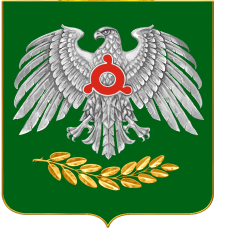              ГIАЛГIАЙ РЕСПУБЛИКА